ДинастияШедиковы –Маласкины –Вушняковы -Пакулаевы (фамилия трудовой династии)образование___________________________________________________________________________________________________(сфера деятельности)№п/пФамилия, имя, отчество главы династии,и членов династииТрудовой стаж династииСфера деятельности династиии их достижения(краткая характеристика, 5-6 предложений)Контактный телефонНаградныедокументы1234561Шедиков Василий Григорьевич4Работал военруком в д. Нижняя Кумашка 1945-49 г2Вушнякова (Шедикова) Мария Васильевна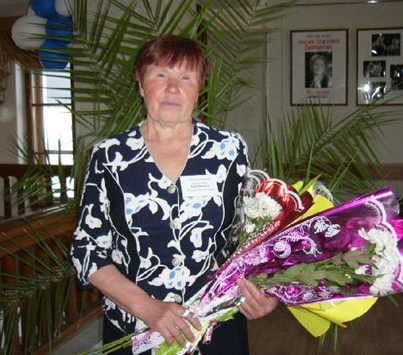 40Мария Васильевна — учитель с 40- летним стажем. Она с огромным терпением, упорством, добротой и любовью увлекала детские души в чудесную страну знаний, стремилась, чтобы каждый ее ученик нашел свое место в жизни, чувствуя при этом тепло рук родителей и учителей. А сейчас она на заслуженном отдыхе, участница народного фольклорного коллектива «Шанчак»«Отличник народного просвещения» (1988), Почетные грамоты ЧACCР и РФ3Шедиков Михаил Васильевич7Работал в Пояндайкинской ООШ учителем физкультуры4Маласкина Надежда Егоровна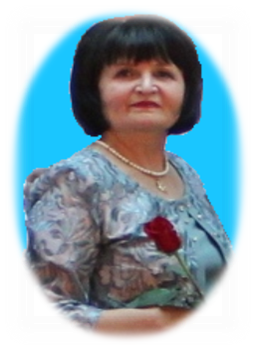 35Маласкина Надежда Егоровна - участник Международной научной школы учителей физики  в Объединённом институте ядерных исследований, 2017 (г. Дубна Московской обл.); участник  Программы для учителей физики из стран-участниц ОИЯИ в Европейской организации ядерных исследований, Женева, Швейцария, 2019. Принимает участие, является победителем в профессиональных конкурсах: региональный этап  Всероссийского конкурса профессионального мастерства педагогов «Мой лучший урок»: 2017 г., 2020 г. -  победитель;  IV республиканский конкурс методических разработок учителей физики 2016 г. - диплом II степени, 2018 г. – диплом II степени; республиканский конкурс «Учитель года-2016» - участник; муниципальный конкурс «Учитель года - 2016» - победитель;  международный конкурс «Учитель года по версии сайта www.mldv.ru-2016» - диплом I степени;  всероссийский конкурс профессионального мастерства педагогов «Мой лучший урок», 2017 г. - III место, 2020 г. - II место;  республиканский методический фестиваль учителей физики «Уроки физики и астрономии в современной школе», 2017 г. - диплом II степени, 2018, 2019 гг. - диплом I степени; 2021гг – диплом Ш степени, 2022 гг –диплом II степени.  Всероссийский конкурс научно-исследовательских и творческих работ «МОЯ РОССИЯ», 2017 г. - диплом победителя 1 степени, республиканский фестиваль педагогических идей учителей технологии, 2018 г. - 2 место. Маласкина Н.Е. - участник общественной жизни не только школы, но и сельского поселения: принимает участие в различных мероприятиях: трудовых, спортивных, творческих, профессиональных. Является активным членом Шумерлинского районного отделения Союза женщин Чувашии. Победитель муниципального конкурса «Восславим женщину!», дипломат межрегионального конкурса «Прославим женщину  родную», 2019. Участник  республиканского конкурса «Я- женщина» 2021, 2022. Победитель муниципального фестиваля эффективных педагогических практик в номинации «Педагогическое мастерство», 2023; обладатель специального приза муниципального фестиваля эффективных педагогических практик в номинации «ПРИЗВАНИЕ»,  2023.89603045801nmalaskina@yandex.ru За заслуги в педагогической и воспитательной деятельности и многолетнюю добросовестную работу присвоено  почётное звание «Заслуженный учитель Чувашской Республики» (2020)Награждена Почётной грамотой Министерства образования и МП  ЧР (2011), Почётной грамотой Министерства образования и науки РФ (2014).За успехи и достижения в деле образования подрастающего поколения  награждена медалю «За службу образованию» (2017), 5Жугин Юрий Егорович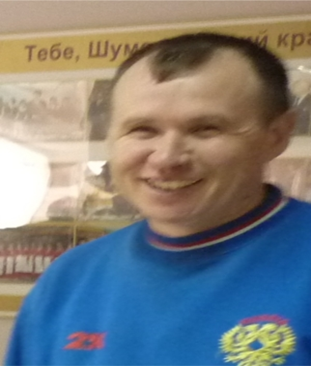 29Жугин Юрий Егорович тренер преподаватель МАУ ДО «Спортиная школа им.В.Н. Ярды». Победитель, призёр, участник районных, республиканских соревнований в своей возрастной категорииПочётная грамота Министерства спорта ЧРМастер спорта по лёгкой атлетике.6Дыдыкина Альбина Валерьевна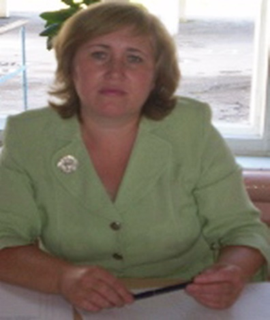 28Дыдыкина Альбина Валерьевна, учитель математики и информатики школы №6 г. Шумерля. Имеет множество грамот и благодарственные письма Администрации г. Шумерля, профессиональных конкурсов и  общественных организаций.За значительные успехи в организации и совершенствовании учебного и воспитательных процессов награждена Почетной грамотой Министерства образования  ЧР 7Сыбатова Алевтина Владимировна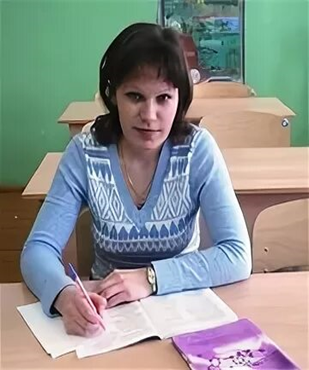 17Сыбатова Алевтина Владимировна учитель биологии и химии МБОУ «Шумерлинская СОШ». Имеет множество грамот  и благодарственные письма Администации Шумерлинского района, отдела образования,  профессиональных конкурсов и  общественных организации. Стипендиат Главы Чувашской Республики (2011)Почётная грамота Администрации Шумерлинского района, отдела образования Шумерлинского района8Кутлеева Ольга Владимировна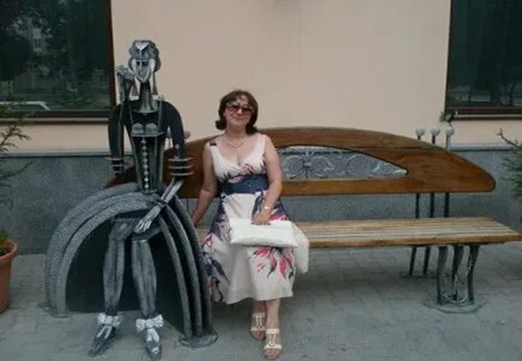 16Кутлеева Ольга Владимировна, учитель биологии школы № 3 г. Шумерля.Имеет множество грамот  и благодарственные письма профессиональных конкурсов и  общественных организаций. Ученик- призёр республиканского этапа Всероссийской олимпиады школьников, 20229Вушняков Сергей Валерьевич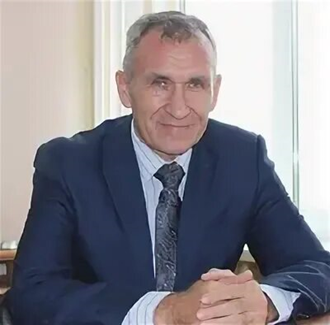 14Работает преподавателем Шумерлинского политехнического техникумаПочетная грамота Министерства образования Чувашской Республики(2012)10 Вушнякова Анна Вячеславовна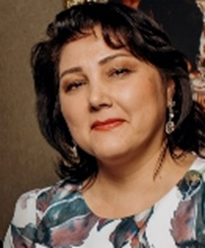 9Учитель русского языка и литературы школы №6 г. ШумерляПочётная грамота центральной избирательной комиссии Российской Федерации, Чувашской Республики11Вушнякова Валентина Васильевна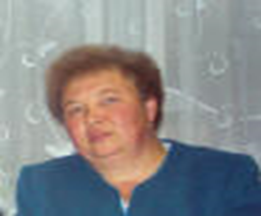 40На заслуженном отдыхеПочётная  грамота Министерства образования и науки РФ, 200012Вушнякова Галина Валерьевна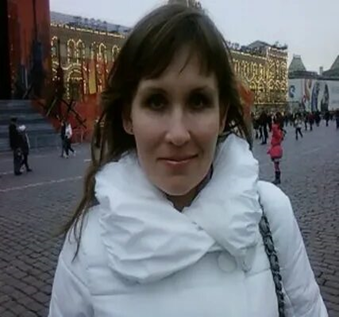 4Учитель начальных классов13Пакулаев Игорь Васильевич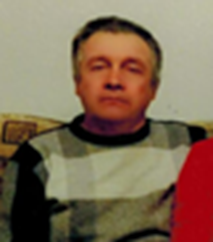 17Работал учителем трудового обучения и ОБЖ в «Егоркинской СОШ»14Пакулаева Елена Владимировна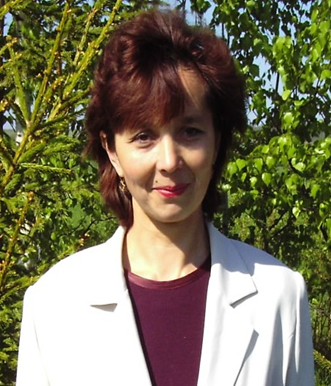 35Работает директорам школы МБОУ «Егоркинская СОШ»Нагрудной знак «Почётный работник общего образования», 2008; Почётная грамота Министерства образования и МП Чувашской Республики 200615Пакулаева Ирина Игоревна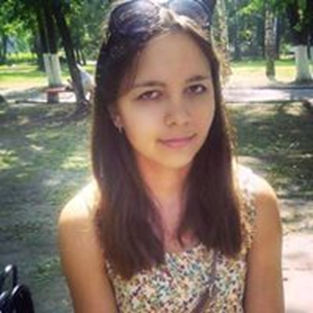 5Работает учителем английского языка школы № 54 г. Чебоксары16Маласкин Владислав Васильевич39На заслуженном отдыхе, работал директором Пояндайкинской ООШ17Маласкина Алина Владиславовна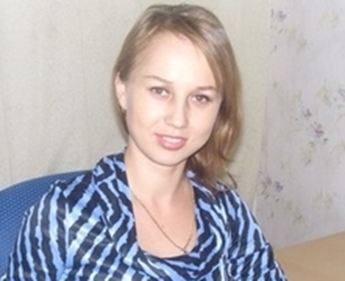 16Работает воспитателем МБДОУ«Детский сад №5 «Цветик-семицветик» города Новочебоксарск.18Артемьева (Маласкина) Инна Владиславовна14Работала воспитателем «Детский сад №144 города Чебоксары